ТАТАРСКИЙ РЕСПУБЛИКАНСКИЙ КОМИТЕТ ПРОФСОЮЗАРАБОТНИКОВ НАРОДНОГО ОБРАЗОВАНИЯ И НАУКИПРЕЗИДИУМП О С Т А Н О В Л Е Н И Е№ 20                                                                    г. Казань                                       19 апреля 2019г.1. Отметить положительный опыт правозащитной работы Альметьевских, Бугульминской и Лениногорских СПО работников образования по направлениям деятельности: - результативность проводимых проверок образовательных организаций на предмет соблюдения трудовых прав работников образовательных организаций;- положительную практику по отстаиванию в судах прав педагогических работников на досрочное пенсионное обеспечение;- методическое сопровождение социального партнерства, вопросов коллективно – договорного регулирования;	- правовое просвещение в сфере регулирования трудовых правоотношений;- ежегодный значимый экономический эффект от всех видов правозащитной работы.2. В целях усиления правозащитной работы председателям территориальных, вузовских профсоюзных организаций рекомендовать:- ежегодно предусматривать в Плане работы СПО не менее двух заседаний Президиума о рассмотрении вопросов правозащитной работы в организации;- увеличивать количество ежегодных плановых проверок образовательных организаций на предмет соблюдения работодателем трудовых прав работников образовательных организаций – членов Профсоюза;- искать новые формы и методы правозащитной работы Профсоюза, разрабатывать эффективные механизмы, стимулирующие работодателей не допускать нарушений в сфере труда;- усилить работу по широкому информированию членов Профсоюза о правозащитной деятельности Профсоюза путем активного использования СМИ, а также современных информационных технологий (Интернет – сайты, вебинары и др.), проводить большее количество обучающих семинаров в профсоюзной аудитории по правовой тематике.3. Республиканскому комитету Профсоюза:- продолжать методическое сопровождение правозащитной работы членских организаций.4. Контроль за выполнением данного постановления возложить на главного правового инспектора труда Рескома Профсоюза Бургуеву Д.И., члену президиума Рескома, руководителя Бугульминского регионального объединения Хасанову Р.М.С П Р А В К А к заседанию президиума Рескома на тему: «Об опыте правозащитной работы правовых инспекторов труда Альметьевских, Бугульминской, Лениногорской территориальных профсоюзных организаций»	Правозащитная работа в Профсоюзе является одним из значимых направлений деятельности, важной мотивационной составляющей пребывания в рядах членов Профсоюза.	Для решения вопросов сохранения уровня правовой защищенности социально – трудовых прав и интересов работников, в том числе путем участия в совершенствовании и развитии нормативной правовой базы, относящейся к социально-трудовой сфере, сфере образования; отстаивания прав и интересов работников образовательных организаций через обращения к органам государственной  и исполнительной власти, правоохранительные органы, суды; осуществления правового сопровождения социального партнерства в системе образования на муниципальном уровне; выполнения миссии правового просвещения, организации Профсоюза муниципального уровня сегодня кадрово укрепляются штатными единицами правовых инспекторов труда.	Конечно, это возможно при условии финансовой состоятельности и стабильности организации.	Во всех 4-х территориальных организациях на протяжении последних лет сохраняется стабильно высокий уровень профчленства, почти 100% работников состоят в Профсоюзе.	И в каждой из этих территориальных организаций своевременно был решен вопрос о штатных правовых инспекторах труда.	С 05.10.2009 года Мушакова Гульназ Равиловна начала сотрудничество с Альметьевскими СПО на договорной основе по оказанию юридических услуг, с 21.01.2016г.  работает в должности штатного правового инспектора труда.	С 20.03.2007г. в СПО работников образования Бугульминской профсоюзной организации работает в должности штатного правового инспектора труда Хасанова Альбина Наилевна.	С 1 декабря 2015 года в должности штатного правового инспектора труда СПО работников образования Лениногорской профсоюзной организации работает Хайбрахманова Светлана Геннадьевна.	Основная цель правозащитной работы Профсоюза – профилактика правонарушений в сфере труда.	Правовые инспекторы труда осуществляют свою работу в соответствии с годовыми планами работы. В целях предупреждения, выявления и устранения нарушений трудового законодательства и иных нормативных правовых актов, содержащих нормы трудового права, правовыми инспекторами труда совместно с профсоюзным активом проводятся плановые проверки по вопросам соблюдения трудового законодательства при осуществлении работниками трудовых функций.	Количество плановых проверок образовательных организаций за последние 2 года:Альметьевские СПО - 14Бугульминский СПО - 18Лениногорский СПО – 16.	В ходе проверок выявлено и устранено 127 нарушений, составлено 42 представления. В рамках реализации социального партнерства более половины профсоюзных проверок проводились совместно с представителями кадровых служб районных управлений (отделов) образования исполкома муниципалитетов.В ходе проведения плановых проверок были выявлены следующие нарушения: отсутствие подписей работников в приказах о приеме на работу и увольнении; перевод на другую должность без письменного заявления работника; в график очередности предоставления отпусков не включаются дни дополнительного отпуска; факты не предоставления дополнительных дней отпуска поварам по результатам СОУТ в соответствии с нормами коллективного договора; отсутствие записи в трудовой книжке о возложении обязанностей по второй должности (учитель и заместитель директора); отсутствие в образовательной организации комиссии по регулированию социально – трудовых отношений (статья 35 Трудового кодекса РФ), отсутствие в личном деле справки органов полиции об отсутствии у работника судимости; заключение трудового договора с внешним совместителем более, чем на разрешенную законодательством 0,5 ставки заработной платы и другие.Большая часть выявленных нарушений устраняются в ходе проверки. Нарушения, требующие издания локального акта организации или перерасчета заработной платы были устранены в установленные предписаниями правовых инспекторов труда 30 календарных дней.Ежегодные плановые проверки образовательных организаций, проводимые профсоюзными инспекторами труда на предмет соблюдения трудовых прав членов Профсоюза, дают свои положительные результаты. Все правовые инспекторы труда, рассматриваемых организаций, отмечают тенденцию снижения грубых нарушений трудового законодательства со стороны работодателя по основным вопросам регулирования трудовых правоотношений: со всеми работниками заключается письменная форма трудового договора;                        в трудовые договоры с педагогическими работниками стали включать объем педагогической нагрузки; нет случаев задержки выплаты заработной платы; образовательный ценз педагогических работников, административного персонала образовательной организации соответствует требованиям квалификационного справочника должностей работников образования, что позволяет расширять предмет проверки.Например, правовой инспектор труда Бугульминской организации Профсоюза А.Н. Хасанова изучила практику учета мнения выборного органа первичной профсоюзной организации при принятии работодателем локальных нормативных актов, содержащих нормы трудового права. Проверки показали, что в целом процедура учета мнения выборного профсоюзного органа соблюдается: работодатель направляет для учета мнения проект локального акта, регулирующего трудовые правоотношения в профсоюзный комитет; профсоюзный комитет изучает проект, высказывает свое мнение и доводит до работодателя. Процедура учета мнения отражена в протоколах заседаний выборных коллегиальных органов первичных профсоюзных образовательных организаций. Итоги профсоюзных проверок регулярно становятся предметом обсуждения на заседаниях президиума СПО, доводятся до руководителей образовательных организаций, муниципального органа управления образованием.Основанием для проведения внеплановой проверки является обращение, жалоба члена Профсоюза о нарушении трудовых прав.	В 2017 году правовым инспектором труда Бугульминского СПО проведено 3 внеплановые проверки по обращениям членов Профсоюза о нарушении трудовых прав в части снижения объема учебной нагрузки учителям татарского языка. В ходе проверок было установлено, что причина снижения объема учебной нагрузки объективна, уменьшению нагрузки предшествовало предварительное уведомление работников в соответствии с нормами статьи 74 Трудового кодекса РФ, в течение уведомительного периода заработная плата им выплачивалась по тарификации на 01.09.2017 года.	Внеплановые профсоюзные проверки проводились по обращениям:1) заместителя директора учреждения дополнительного образования детей о не предоставлении годичного отпуска в соответствии с нормами статьи 335 Трудового Кодекса РФ. В результате проверки выявлено, что в предоставлении отпуска отказано обоснованно, приказом Министерства образования и науки РФ от 31 мая 2016 г. N 644 предоставление годичного отпуска данной категории работников не предусмотрено;2) по обращению секретаря Д. о не предоставлении «детских дней» в нарушение норм коллективного договора работнику, воспитывающему детей в возрасте до 16 лет. Правовым инспектором труда выдано представление руководителю об устранении нарушении норм коллективного договора. За последние 2 года правовым инспектором труда Лениногорского СПО Хайбрахмановой С.Г. проведено 7 внеплановых проверок по обращениям членов Профсоюза. Например,1) о правомерности распределения стимулирующей части заработной платы в Зай-Каратайской школе Лениногорского муниципального района РТ.Проверка проводилась совместно со специалистами муниципального управления образованием. В ходе проверки выявилась, что распределение стимулирующей части заработной платы производится лично руководителем организации, а не комиссией по распределению премиального фонда. В результате проверки 4-м обратившимся работникам была начислена дополнительно премия в общей сумме 6000 рублей;2) по коллективному обращению работников ДОУ № 23 Лениногорска о правомерности распределения премиального фонда в организации.В ходе проверки установлено, что в образовательной организации не создана комиссия по распределению премиального фонда; из 10176 рублей годового премиального фонда – до ноября текущего года выдано лишь 2918 рублей по непонятным причинам. По итогам проверки в ноябре 2017 года работникам ДОУ было выплачено 69700 рублей;3) по обращению руководителей образовательных организаций о предоставлении 3-х дополнительных дней отпуска руководителям в связи с режимом работы - ненормированный рабочий день. Проверка проведена в кадровой службе органа управления образованием муниципалитета; через заключенные дополнительные соглашения к трудовым договорам 3 дня дополнительного отпуска руководителям образовательных организаций предоставляются.	Работа по подготовке, заключению и регулярному обновлению нормативных актов социального партнерства – соглашений, коллективных договоров является основной заботой профсоюзных органов, их правовых служб.	2017 год – год заключения территориальных (местных) соглашений и проведения коллективно – договорной кампании в образовательных организациях республики.	 	В рассматриваемых территориях заключены отраслевые (местные) Соглашения, зарегистрированные в территориальных органах труда и занятости.	Все гарантии и компенсации, предусмотренные отраслевым Соглашением, включены в территориальные (местные) соглашения. Определены льготы и гарантии, которые предоставляются только членам Профсоюза.	Так, Лениногорское Соглашение предусмотрело выплату денежной суммы работникам образовательных учреждений при увольнении по собственному желанию впервые после достижения пенсионного возраста в размере базового оклада; в связи с юбилейными датами – 0,5% оклада; предоставление не освобожденным председателям выборных профсоюзных органов образовательных организаций дополнительных оплачиваемых дней отпуска и другие.	Эти же льготы продублированы в коллективных договорах.	Каждой первичной профсоюзной организацией Альметьевского муниципального района РТ заключен коллективный договор. СПО Альметьевских территориальных профсоюзных организаций провели экспертизу 19-ти локальных нормативных актов образовательных организаций, являющихся приложениями коллективного договора, в том числе, Правил внутреннего трудового распорядка образовательной организации, Положений «О фонде социальной защиты для членов Профсоюза».	На основании Приказа Министерства образования и науки РФ от 11.05.2016г. № 536 «Об утверждении особенностей режима рабочего времени и времени отдыха педагогических и иных работников организаций, осуществляющих образовательную деятельность» было разработано новое приложение к коллективным договорам на 2017-2019 гг. - «Положение о предоставлении длительного отпуска сроком до одного года педагогическому работнику».	В 2017 году Альметьевским СПО издан методический сборник «Рекомендации по заключению коллективного договора, внесению изменений и дополнений в коллективный договор».В рамках реализации Единых рекомендаций по установлению на федеральном, региональном и местном уровнях систем оплаты труда работников государственных и муниципальных учреждений, утвержденных решением Российской трехсторонней комиссией по регулированию социально – трудовых отношений от 22.12.2017г. в части установления в образовательных организациях размеров окладов, ставок заработной платы в размере не менее 70 процентов фонда оплаты труда,  с 1 сентября 2018 года в образовательных организациях республики постановлением Кабинета Министров Республики Татарстан от 31.05.2018г. № 412 введена окладная система оплаты труда (ОСОТ).Во всех муниципальных районах администрация совместно с профсоюзными организациями провели большую организационную работу по введению ОСОТ: предварительное уведомление каждого работника об изменении определенных сторонами условий трудового договора в соответствии со статьей 74 Трудового кодекса РФ; Тарификация, заключение дополнительных соглашений к трудовым договорам.20 декабря 2018 года на совместном заседании коллегии Министерства образования и науки Республики Татарстан и Татарского республиканского комитета Профсоюза в связи с введением ОСОТ соответствующие изменения внесены в отраслевое Соглашение; идет работа в муниципалитетах по внесению изменений в территориальные (местные) Соглашения; внесение изменений и дополнений в коллективные договоры в разделы «Оплата труда»,  Положения об оплате труда; регистрация внесенных изменений в территориальных органах труда и занятости.В ходе этого этапа правовыми инспекторами труда Профсоюза оказана методическая и правовая помощь образовательным организациям в разработке новых Положений об оплате труда по ОСОТ, внесении изменений и дополнений в коллективные договоры, разработке образцов дополнительных соглашений к трудовому договору с работником образовательной организации в связи с ОСОТ. 	На сегодняшний день территориальные (местные) соглашения дополнены нормами о гарантии предоставления и сохранения выплаты средней заработной платы при прохождении работником раз в три года диспансеризации; о предоставлении оплачиваемых двух дней для прохождения диспансеризации работникам предпенсионного возраста; о сохранении за педагогическим работником оплаты труда с учетом имевшейся квалификационной категории в случае истечения срока ее действия после подачи заявления в аттестационную комиссию на период до принятия аттестационной комиссией решения об установлении (отказе в установлении) квалификационной категории.	Внесенные в территориальные (местные) соглашения и коллективные договоры изменения зарегистрированы в муниципальных органах по труду и занятости.  Правовые инспекторы труда Профсоюза продолжают оказывать помощь членам Профсоюза при обращении в суды о признании права на досрочную страховую пенсию по старости в связи с осуществлением 25-ти лет педагогической деятельности.Правовыми инспекторами труда Альметьевских, Бугульминского и Лениногорского СПО в 2017, 2018гг. направлено в суды 19 исковых заявления; 12 из 19-ти исков были рассмотрены в апелляционной инстанции Верховного суда Республики Татарстан; из 19-ти исков удовлетворено полностью или частично 14.Судебными решениями удается зачесть в специальный стаж периоды ученических отпусков, периоды обучения на курсах по повышению квалификации, работу в должности воспитателя по обучению татарскому языку и иные.Однако, при обращении в суды не удалось включить в специальный стаж: периоды службы в Советской армии при отсутствии периода работы в педагогической должности до 1 октября 1993 года; периоды нахождения педагогического работника на военных сборах; работу в должности инструктора ФИЗО в детском саду; период работы в ведомственном детском саду из-за отсутствия подтверждающих работу документов.Благодаря оказанной правовой помощи при обращении в суды правовыми инспекторами труда данных СПО удалось зачесть в специальный страховой стаж 87 лет 09 месяцев педагогического стажа, что составляет экономическую эффективность порядка 11 миллионов рублей.При правовой поддержке и постоянном содействии профсоюзных юристов во всех образовательных организациях созданы комиссии по трудовым спорам (далее КТС). Под постоянным вниманием профсоюзных юристов и вопросы составных частей заработной платы работников общеотраслевых профессий рабочих и иных, размер которой доводится до минимального размера оплаты труда (далее МРОТ).По информации правового инспектора труда Бугульминского СПО Хасановой А.Н. при начислении заработной платы работникам образовательных организаций Бугульминского муниципального района РТ в 2017, 2018 году размер заработной платы которых доводился до величины МРОТ, не выводились за пределы размера МРОТ доплаты за работу в ночное время, компенсационные выплаты за работу в особых условиях труда по результатам специальной оценки труда (далее СОУТ).Аналогичной ситуация была в Альметьевском и Лениногорском муниципальном районах РТ.Оставался не решенным вопрос о выведении за пределы величины минимального размера оплаты труда (МРОТ) доплат за работу в особых условиях труда (по результатам СОУТ, ночные, праздничные дни) и за выполнение дополнительного объема работы, определенного в соответствии со статьей 60.2 Трудового кодекса РФ.Татарский республиканский комитет Профсоюза всегда транслировал свою принципиальную позицию о том, что месячная заработная плата работника не может быть ниже величины МРОТ при полной выработке нормы рабочего времени, выполнении нормы труда на ставку заработной платы, но в обычных условиях.Работа в особых, отличающихся от обычных условий труда, а тем более, объем работы, выполненный сверх нормы труда – оплачиваются дополнительно и выводятся за пределы величины МРОТ.В ноябре 2018 года в адрес Президента Республики Татарстан Минниханова Р.Н. от имени Республиканской организации Профсоюза было направлено письмо о необходимости выработки общего подхода в решении вопроса о составляющих частях МРОТ для работников бюджетной сферы и необходимости выведения за пределы МРОТ доплат за работу в особых условиях труда.В результате - 29 декабря 2018 года Министерством труда, занятости и социальной защиты Республики Татарстан и Министерством финансов Республики Татарстан всем руководителям министерств и ведомств Республики Татарстан и руководителям органов местного самоуправления Республики Татарстан направлено Письмо № 22-40/14837 о доведении заработной работникам до уровня не ниже установленной величины МРОТ без учета выплат за работу в особых и вредных условиях труда и в ночное время.Правовая инспекция труда считает первоочередной задачей – проверку реализации данных разъяснений при начислении заработной платы работникам образовательных организаций.С 1 января 2019 года, по результатам проверок начисленных заработных плат по рассматриваемым территориям, за пределы МРОТ выведены доплаты за работу в ночное время и за работу в особых условиях труда по результатам СОУТ.Территориальные профсоюзные организации инициируют вопрос о доработке совместно с Профсоюзами Письма   Министерства труда, занятости и социальной защиты Республики Татарстан и Министерства финансов Республики Татарстан от 29 декабря 2018 № 22-40/14837 о доведении заработной работникам до уровня не ниже установленной величины МРОТ в части не включения в размер МРОТ доплат за работу в праздничные дни, дополнительного объема работы в порядке совмещения.Практика правозащитной работы организаций Профсоюза регулярно рассматривается на заседаниях выборных органов, где регулярно подводятся итоги правозащитной работы СПО за каждый год.В целях предотвращения возможных негативных последствий конфликта интересов для учреждения и его работников в Муниципальных бюджетных учреждениях образования и во всех образовательных организациях рассматриваемых территорий созданы комиссии по урегулированию конфликта интересов и утверждены соответствующие Положения.В составы комиссий на уровне муниципалитетов входят председатели СПО.В комиссии образовательных организаций включаются представители профсоюзных комитетов. Это дает возможность держать на контроле принятие решений по различным ситуациям в регулировании трудовых правоотношений: соподчиненность родственников, учительская нагрузка директора школы и иные ситуации.С участием правовых инспекторов труда во всех территориях проводятся обучающие семинары-совещания с различными аудиториями на юридические темы.Так в Альметьевских СПО: «Дисциплина труда», «Порядок действий руководителя ОО при введении ОСОТ», «Совмещение должностей и совместительство». Аудитория: руководители образовательных организаций и профсоюзный актив.Лениногорский СПО в рамках школы профсоюзного актива проводил семинары на темы: «Защита трудовых прав работников профессиональными союзами», «Полномочия профсоюзного комитета по разрешению конфликтов в коллективе».По результатам проверок в образовательных организациях для регулирования трудовых правоотношений проведены семинары на темы: «Правовые основы наложения дисциплинарного взыскания», «Соблюдения трудового законодательства о ведении трудовых книжек» и иные.Бугульминским СПО проведены семинары для руководителей образовательных организаций и профсоюзного актива по темам: «Внедрение профессиональных стандартов в образовательных организациях», «Правовое положение Профсоюза в сфере труда», «О порядке предоставления годичного отпуска педагогическому работнику в реализации статьи 335 Трудового кодекса РФ», для председателей ППО «Особенности заключения коллективных договоров образовательных организаций 2017-2019гг.» и другие.В период проведения проверок органами прокуратуры учебных планов образовательных организаций по предметам «татарский язык и литература» на соответствие федеральному законодательству об образовании осенью 2017 года СПО, их правовые службы тесно взаимодействовали с органами прокуратуры, органами управления образованием, территориальными службами занятости на предмет соблюдения трудовых прав педагогических работников при значимом снижении по объективным причинам объема учебной нагрузки, смягчению негативных последствий в плане обеспечения занятости работников школ.Профсоюзными юристами постоянно осуществляется информационная работа, разрабатывается методический материал.Стоит отметить, что информация о правозащитной работе составляет значимый объем в ежегодном публичном докладе территориальных организаций Профсоюза.Альметьевскими СПО выпущены сборники в электронном виде: «Материальная ответственность работника», «Методические рекомендации по ведению трудовых книжек в образовательных учреждениях», «Профсоюзная работа в первичной профсоюзной организации образовательного учреждения», «Рекомендации по заключению коллективного договора, порядок внесения изменений и дополнений».В газете «Профсоюзный вестник», учредителем которой является Альметьевское СПО работников дошкольного образования в каждом выпуске содержится рубрика «колонка правового инспектора» с публикацией материала правового характера по актуальным темам.На сайте Альметьевских СПО правовой инспектор труда Мушакова Г.Р. ведет новостную ленту, публикует материалы по разделам «Охрана труда», «Правозащитная работа», «В профсоюзный уголок», «В помощь председателю профкома». Бугульминский СПО регулярно издает бюллетени по правовой тематике:- «О внесении изменений в трудовой договор по результатам специальной оценке условий труда»;- «О сохранении за работниками среднего заработка на период приостановления работы в соответствии с изменениями, внесенными в статью 142 Трудового кодекса РФ»;- «О предоставлении дополнительных оплачиваемых дней одному из родителей (опекуну, попечителю) для ухода за детьми - инвалидами»;- «О продолжительности рабочего времени (нормах часов педагогической работы на ставку заработной платы) педагогических работников и о порядке определения учебной нагрузки педагогических работников, оговариваемых в трудовом договоре» и иные.На сайте Бугульминской территориальной профсоюзной организации правовым инспектором труда Хасановой А.Н. ведется специальная страничка «Правозащитная работа».Выпущена брошюра по правовой тематике «100 вопросов и ответов по Трудовому кодексу РФ»; разработан и распространен во всех первичных профсоюзных организациях для размещения на стендах минимальный стандарт знаний работника по Трудовому кодексу РФ.В декабре 2018 года в телевизионной программе ФПРТ «Профсоюз – союз сильных» телеканала ТНВ вышел сюжет о правозащитной работе Бугульминского СПО.СПО Лениногорской территориальной профсоюзной организации в газете «Профсоюзный огонек», которая является приложением к деловой региональной газете «Ярмарка» (тираж 5500 экземпляров), на странице «Правовая защита» публикует консультационный материал в рубрике «Вопрос – ответ!».В газете ФПРТ «Новое слово» опубликована статья правового инспектора труда Лениногорского СПО Хабибрахмановой С.Г. «Досрочная пенсия для педагога».Выпущены брошюры:- «Обзор судебной практики Лениногорской территориальной организации профсоюза работников образования по вопросу досрочного пенсионного обеспечения педагогических работников»;- «Порядок приема сотрудников на работу: пошаговая инструкция»;- «Участие профсоюзной организации в разрешении трудового спора»;- «Порядок расследования и учета несчастных случаев» и иные.Буклеты: «Трудовые споры», «Уловки работодателей».Информационные листы: «расторжение трудового договора в случае несоответствия работника занимаемой должности», «Федеральный закон о профессиональных союзах, их правах и гарантиях деятельности».21 ноября 2017 года в телевизионной программе ФПРТ «Профсоюз – союз сильных» телеканала ТНВ вышел сюжет о правозащитной работе Лениногорского СПО.В рамках проведения в 2018 году года правозащитной работы ФПРТ стала организатором профессионального конкурса правовых инспекторов труда.Все штатные профсоюзные юристы территориальных профсоюзных организаций приняли участие в конкурсе в номинации «На лучшую правозащитную работу профсоюзного правового инспектора труда», где первое место разделили председатель Арского СПО, внештатный правовой инспектор труда В.В. Харисов и штатный правовой инспектор труда Бугульминского СПО А.Н.Хасанова. Каждый участник конкурса был отмечен Дипломом участника и материальным поощрением.Сумма экономической эффективности от всех видов правозащитной работы Альметьевских СПО, Бугульминского и Лениногорского СПО работников образования по итогам 2017 и 2018 гг. составила порядка 20 миллионов рублей.Главный правовой инспектор труда Рескома Профсоюза                                                                                 Д.И. Бургуева 	ПРОФСОЮЗ РАБОТНИКОВ НАРОДНОГО ОБРАЗОВАНИЯ И НАУКИРОССИЙСКОЙ ФЕДЕРАЦИИОб опыте правозащитной работы правовых инспекторов труда Альметьевских, Бугульминской, Лениногорской территориальных профсоюзных организаций Председатель Рескома Профсоюза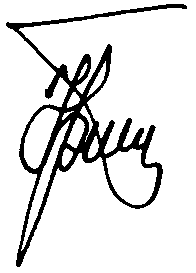           Ю.П. ПрохоровАльметьевская338198,4%Альметьевская (ДОУ)326799,7%Бугульминская358999,5%Лениногорская278799,5%ВСЕГО:13.02499,3%